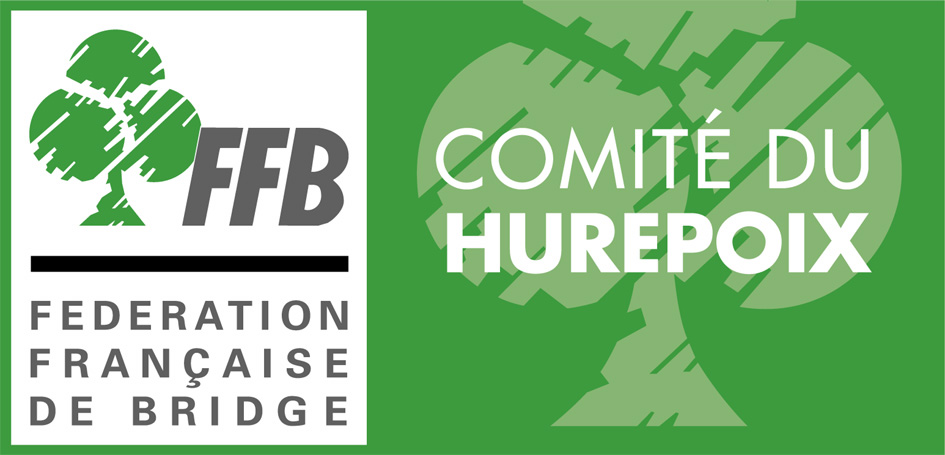 Indice de Valeur minimum requis : 3ème série Pique Test technique préalable (référence SEF 2012) Samedi 1er décembre 201810h à 12h au Comitépour vous aider à faire le point sur vos connaissances du SEF
et détecter les zones à approfondir en vue de l’examen.Stage de Formation (référence SEF 2018)Week-end 5 et 6 janvier 2019
9h30 à 17h30 au Comité+ 6 ou 7 séances supplémentaires réparties en janvier / février(dates à définir ensemble au cours du week-end)Tarifs :Formation et test : 250 €uros (à régler au plus tard le jour du test)♥  Ce tarif inclus la fourniture du nouveau SEF, édition 2018Déjeuners au cours du week-end : 2 x 10 € par personne (en sus)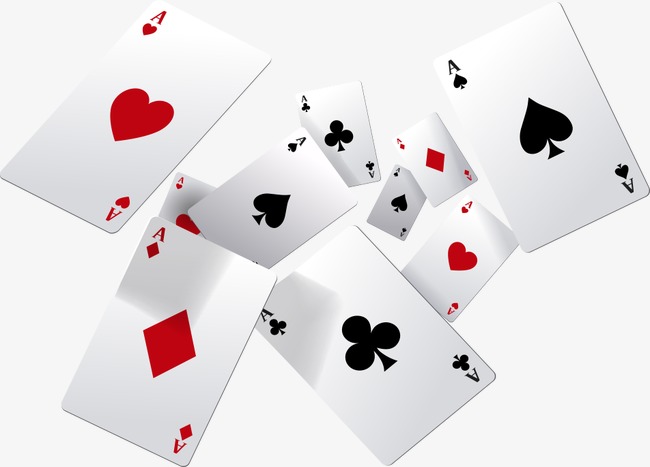 Inscriptions dès maintenant et directement sur le site du comité, rubrique enseignement, puis inscriptions aux stages.A noter qu’un minimum de 8 inscriptions est requis pour que la formation ait lieu.